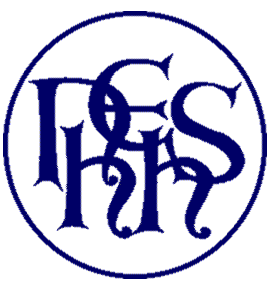 
Please use this form to tell us what you have accomplished so far in Art and the contribution you have made to art in your current school Signed									DateNotting Hill & Ealing High School
Art Scholarship Application FormName:Date of Birth:Current School:Achievements / Awards in ArtIn schoolOut of schoolInvolvement in school events / teams / competitions / clubs  ... etcAnything else you would like to tell us to support your application (this may include any plans you would like to suggest in support of the Art Department to enhance the life of the school).